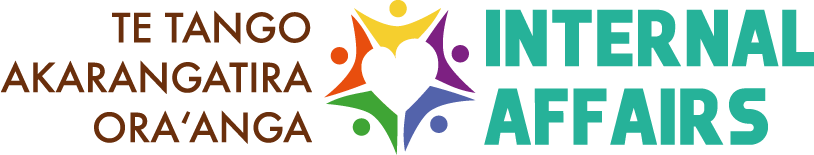 PO Box 98 Rarotonga Cook Islands Phone (682) 29370 Fax (682) 23608 www.intaff.gov.ckSocial Impact Fund (SIF)
 Request For Proposal: Project Funding16. Checklist - To be completed by the applicant (s) before submittingName of Organisation:    MOJ/Civil Society Registration Number:         Project Title: Management:Committee members of the organization. (President, Secretary, Treasurer, Committee members)Authorised; contact Person(s):     Title:                   First name: Address:        Telephone/mobile:      Email:          BackgroundPlease provide a brief background of your organization e.g. when the Organization was formed, main activities, No of members.Statement of need:Why is the project needed?Cost: Duration:Project Description:What services will your organization provide to meet the need identified in Section 7.  Please use bullet points.Priority AreasPriority Requirements (Indicate which key priority area your project proposal aligns to) Identify one main area.Gender EqualityParticipation of women and girls in economic developmentGender EqualityEquitable participation of women and men in decision making  governance and political representation Children and YouthParticipation of Youth in economic, education & Lifelong opportunitiesChildren and YouthStrengthening strong family values, cultural and support systemsChildren and YouthImproved living conditions, health and welfare of childrenChildren and YouthThe Care and protection of children and young people at riskThe ElderlyParticipation of older persons in education, employment, cultural, spiritual and recreationThe ElderlyImproved living conditions, health, care and welfare of older personsDomestic ViolenceElimination of violence against women and children Domestic ViolenceProvision of support services to survivors and families of domestic violence Domestic ViolenceAwareness and Support of the Family Protection and Support Act 2017DisabilitiesParticipation of people with disabilities in all levels of family, community, island and national life DisabilitiesProvision of support services to all persons with disabilities and their familiesMental HealthParticipation of people with mental disorders at all levels of family, community, island and national lifeMental HealthAwareness amongst Cook Islanders of mental health issues Cross CuttingFor the proposals that meet the needs of more than one of the above priorities may be considered provided that clear links can be shown to benefit those areasHave you secured CO/funding for this project from another source? Have you secured funding for any project from SIF before? Are you funded by other Donors/Sources?  Please list them from Past to Present.Year                                    Amount1.2.Budget(Itemise): Limit is between $5,000 to $20,000 (Sample only below)14. Bank Account DetailsAccount name:      Bank name:           Account number:  15. Account Signatories Signatory 1
Title:             First name:              Last name:                Address:                    Telephone:               Fax:Email:                     Position in Organisation:Signature: ……………………………………………………………………Signatory 2
Title:               First name:                  Last name:               Address:          Telephone / mobile: Fax:Email:             Position in Organisation:  
Signature: ……………………………………………………………………Signatory 3
Title:                 First name:                  Last name:        Address:                   Telephone / mobile: Fax:Email:             Position in Organisation:  Signature: ……………………………………………………………………NB: Organisations can authorize 3 to 4 Trustees on an Account to cover occasions when the above signatories are off the island unexpectedly or for long periods.                Yes     /    No     Have you completed all parts of the Application Form Correctly?Authorized by:Title:Signed:Date:Is the application Signed and Dated?
For additional support please contact:
MINISTRY OF INTERNAL AFFAIRS
Social Impact Fund OfficeP.O Box 98, Tupapa, Rarotonga, Cook Islands
Tel: SIF direct line (+682) 29378 Ministry Line (+682) 29 370, Ext 717 & 724,  Fax:  (+682) 23 608  
Website: www.intaff.gov.ck  SIF Manager: Angeline Tuara Mob: (+682) 74557Email: angeline.tuara@cookislands.gov.ck SIF Officer: Princess Elia Raukete (+682) 56280Email: elia.raukete@cookislands.gov.ck